ΕΛΛΗΝΙΚΗ ΔΗΜΟΚΡΑΤΙΑ                                                                                       ΥΠΟΥΡΓΕΙΟ ΥΓΕΙΑΣ2η  ΥΠΕ ΠΕΙΡΑΙΩΣ & ΑΙΓΑΙΟΥΚΕΝΤΡΟ ΥΓΕΙΑΣ ΔΡΑΠΕΤΣΩΝΑΣ                                      ΕΝΗΜΕΡΩΣΗ-ΣΥΓΚΑΤΑΘΕΣΗ ΓΟΝΕΑ/ΚΗΔΕΜΟΝΑ       Σας ενημερώνουμε ότι η 2η ΥΠΕ Πειραιώς & Αιγαίου, το Κέντρο Υγείας Δραπετσώνας και οι 1η, 2η και 3η ΤΟ.Μ.Υ Κερατσινίου-Δραπετσώνας, πρόκειται να υλοποιήσουν κατά το σχολικό έτος 2019-2020, Πρόγραμμα Προληπτικού Ελέγχου σε όλες τις τάξεις των Δημοτικών σχολείων του Δήμου Κερατσινίου Δραπετσώνας , ο οποίος περιλαμβάνει: Έλεγχο Εμβολιαστικής Κάλυψης.        Η ομάδα που θα ελέγξει την εμβολιαστική κάλυψη των μαθητών/τριών θα αποτελείται από: Επισκέπτριες Υγείας.       Κατά την ημέρα διεξαγωγής των εξετάσεων και του ελέγχου εμβολιαστικής κάλυψης που θα πραγματοποιηθεί την Πέμπτη 21 Νοεμβρίου 2019, καλείστε να έχετε στη σχολική τσάντα του παιδιού σας το ατομικό  βιβλιάριο εμβολίων και το παρόν έγγραφο συμπληρωμένο.Για τη συμμετοχή ή μη του παιδιού σας στο Πρόγραμμα, παρακαλούμε να συμπληρώσετε τα κάτωθι:ΟΝΟΜΑΤΕΠΩΝΥΜΟ ΜΑΘΗΤΗ/ΤΡΙΑΣ……………………………………………………………………………………………..ΟΝΟΜΑΤΕΠΩΝΥΜΟ ΓΟΝΕΑ/ΚΗΔΕΜΟΝΑ………………………………………………………………………………………Δηλώνω  ότι (κυκλώστε αντίστοιχα):                          ΔΕΧΟΜΑΙ                                                                                                ΔΕΝ ΔΕΧΟΜΑΙτο παιδί μου να συμμετέχει στον Προληπτικό Έλεγχο.Σε περίπτωση που επιθυμείτε τη συμμετοχή στον έλεγχο, παρακαλούμε να τον επιλέξετε :Έλεγχος Ατομικού Βιβλιαρίου Υγείας παιδιού.ΗΜΕΡΟΜΗΝΙΑ….…………….…… 2019                     ΥΠΟΓΡΑΦΗ  ΓΟΝΕΑ/ΚΗΔΕΜΟΝΑ                                                        ΥΠΟΓΡΑΦΗ ΔΙΕΥΘΥΝΤΗ του ΣΧΟΛΕΙΟΥ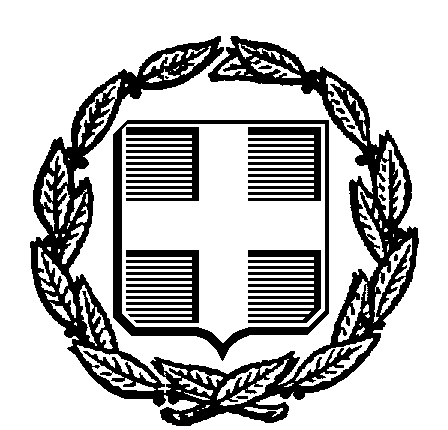 